Community &family medicineMNT kidney diseaseS &GoutDr. Mayasah A. Sadiq  FIBMS-FMFunctions of the KidneyExcretoryAcid-base balanceEndocrineFluid and electrolyte balanceCauses of Chronic Kidney Disease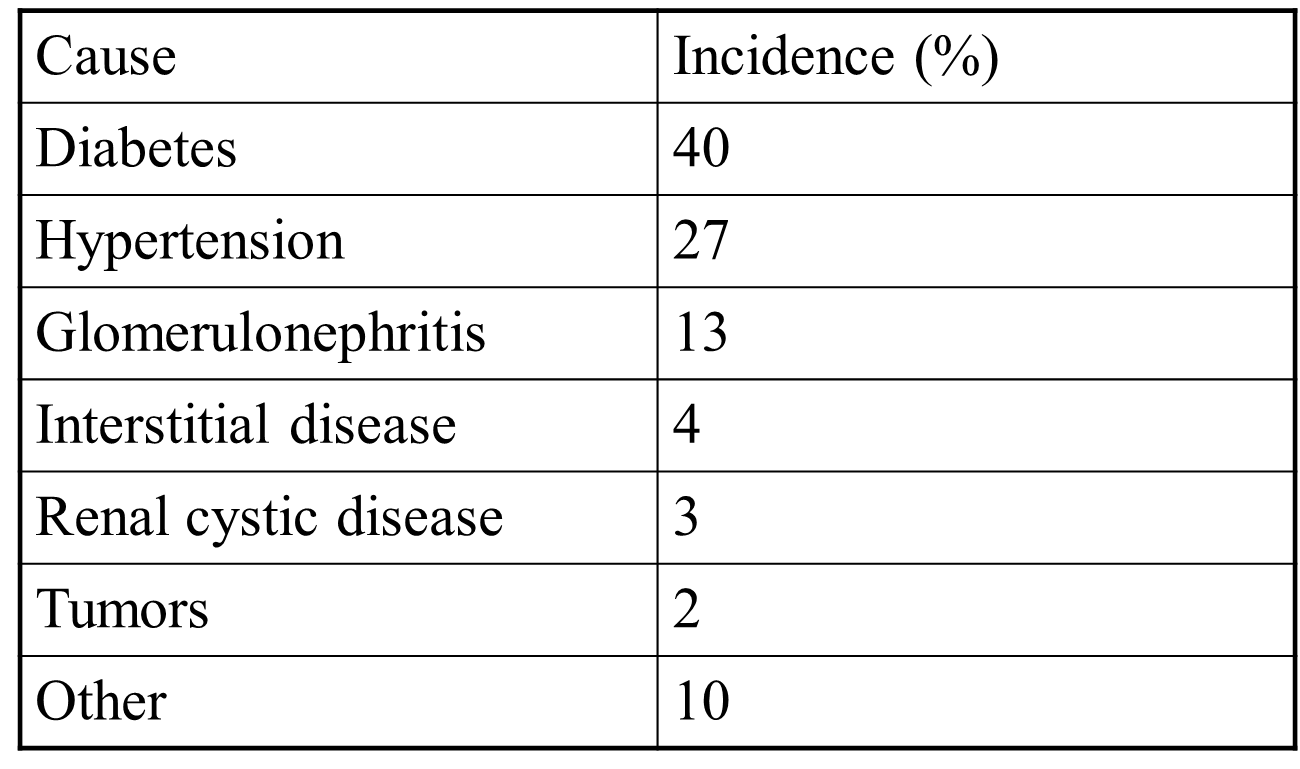 Medical nutritional therapyMNT is recommended for all stages of Kidney disease. Prevents and treats protein-energy malnutrition and mineral and electrolyte disorders. Improves patient outcome Minimizes the impact of other comorbidities on the progression of kidney diseaseThe renal diet Sufficient in protein  Adequate in calories  Restricted in sodium, potassium, phosphorus, and fluids(Dialysis).Nutrition needS in CKD Protein needs: 0.6-0.8 grams/Kg.  Caloric needs: 25-35Cal/Kg  Sodium: ≤ 2.4 grams/day.  Potassium: Not restricted unless serum K is high. (2-4 grams daily).  Phosphorous: 10-12mg/gram of protein or 800-1000mg/day  Calcium: ≤ 2000mg/day  Fluids: unrestricted Nutrition needs on haemodialysis Protein needs: 1.2-1.5 grams/Kg.  Caloric needs: 30-35Cal/Kg.  Sodium: 2-3 grams/day.  Potassium: 40 mg/Kg.  Phosphorous: 10-12mg/gram of protein or 800-1000mg/day  Calcium: ≤ 2000mg/day  Fluids: 500-1000ml/day plus urine outputProtein  Help to build and repair body tissues. Rich sources : Dairy products, meat, poultry, fish, eggs, legumes and soya.  Low protein food items: Bread, rice, pasta, potatoes, cornflakes, oats and other grains.Sodium restriction Canned and processed food: mortadella, bastourma, readymade & frozen meals, canned & dehydrated soups and chicken stock, canned vegetables and tomato juice.  Seasonings and dressings like salt, soy sauce, barbeque sauce, ketchup, mustard.  potato chips, processed cheese, pickles, olives, roasted nuts and most fast food items.Potassium restriction Avoid nuts and seeds, chocolate, vegetable juices.  Milk and yogurt can be taken in limited amount.  Limit coffee to 1 cup daily and tea to 2 cups daily. Nephrotic syndromeNot a specific disease—kidney disorders that result in urinary protein losses in excess of 3 grams/dayOccurs most often in children between 1 ½-4 years oldDamage to glomeruli increases permeability to plasma proteins, allowing protein to escape into the urineCan progress to renal failure     CausesInfectionChemical damageImmunological & hereditary disordersDiabetes mellitusOther disorders involving glomerulus     Clinical findingsProteinuriaLow serum albumin levelsEdemaElevated blood lipidsBlood coagulation disordersNutrition of Nephrotic syndromeMeet protein (0.8-1g/Kg)& energy (35 kcal/Kg)needs to minimize muscle tissue lossLow sat fats, cholesterolLow refined sugarsSodium restriction(1-2g/d) Potassium-rich foods (if potassium-wasting diuretics are used)Vitamin & mineral supplementsKidney StonesCrystalline mass that forms within urinary tractMay be asymptomatic or may cause severe pain or blockage of urinary tract as the stone passesTend to recur, but can be prevented with diet & medical treatmentFormation of kidney stonesDevelop when stone constituents become concentrated in urineFormation promoted by factors that:Reduce urine volumeBlock urine flowTypes of StonesCalcium oxalate stonesMost commonReduce intake of oxalateAvoid vitamin C supplementsUric acid stonesAbnormally acidic urineAssociated with goutLow-purine dietCystine stonesInherited disorder cystinuriaStruvite stonesForm in alkaline urineMNT of renal stonesDrink 12-16 cups of fluids/dayTea, coffee, beerNo apple or grapefruit juicesOther Dietary MeasuresConsume enough calcium to control oxalate absorptionRestrict dietary oxalate & purineModerate protein intakeSodium restrictionGoutHereditary abnormal metabolism of purines.Cause a form of acute arthritis, with inflamed joints (usually knees& feet).Hyperuricemia results with deposition of urate& s.t. sodium.Pathophysiology 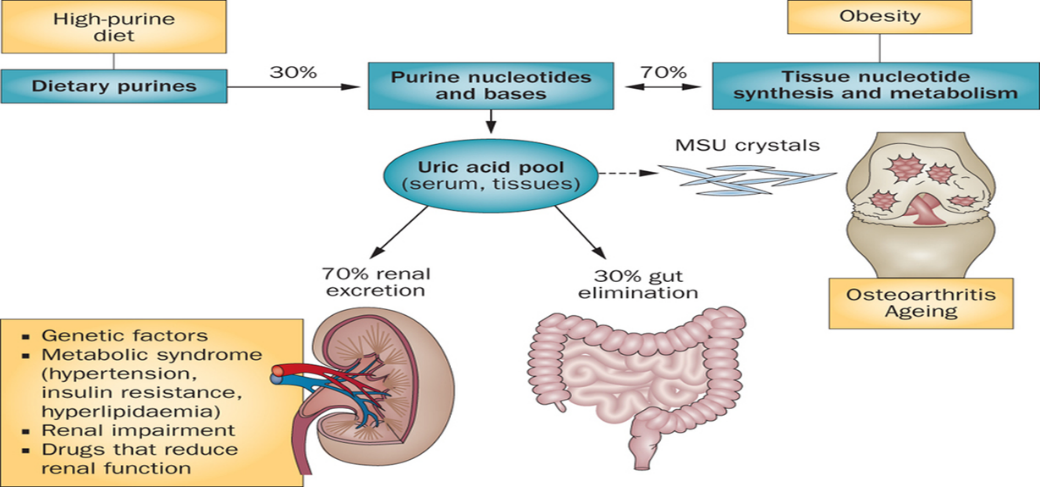 Risk factorsM:F = 20:1(>after menopause)Age >40AlcoholGeneticsDiseases: DM,Psoriasis ,Myeloproliferative Drugs :Diuretics,B3(Niacin)Obesity:(waist hip circumference)MNT goals of Gout:-Weight loss for obese patient.-Increase urates excretion.-Force fluid intake to prevent uric acid stones.-Correct any existing hyperlipidemia. Dietary recommendations (MNT):1-High CHO diet& low fat intake increase excretion of urates.2- In acute case; avoid excessive intake of purines( shellfish, smoked meat, sardines & meat extracts).3-Exclude alcohol beverages.4-Calorie controlled diet for obese.5-Ensure high fluid intake.Foods high in purinesHigh: content 150-825mg/100g*Shellfish, seafood, sardines.*Meat, brain, kidney, liver.Moderate: content 50-150mg/g*Vegetables; cauliflower, green peas, mushrooms, spinach*Grains& legumes; peas, lentils, beans,*Oatmeal, wheat bran, whole grain  breads & cereals.*Fish; all kind, . *Meat; beef, lamb*Poultry; chicken, duck, turkey.Low: content 0-50mg/100g*Beverages; carbonated beverages, coffee, tea.*Grains; bread& cereals (refined white flour)*Dairy; cheese, milk (all fat levels)*Miscellaneous; eggs, fat, fruits,nut&vegetables.